МДОУ «Детский сад № 105»г.ЯрославльПАСПОРТдидактического пособия«Речевой трансформер»Разработала: воспитательТалицина Е.Н.Дошкольный возраст – это период активного усвоения ребенком разговорного языка, становления и развития всех сторон речи: фонетической, лексической, грамматической. Чем раньше будет начато обучение родному языку, тем свободнее ребенок будет им пользоваться в дальнейшем.Всем известно, что игра оказывает общеразвивающее влияние на речь. В методике имеются различные дидактические игры, которые помогают детям помочь освоить родительный падеж, множественное число, повелительное наклонение глаголов, согласование слов в роде, способы образования слов ( наименование детенышей животных, людей разных профессий, однокоренных слов).Игры, направленные на обучение детей рассказыванию, развивают у них умение описывать предмет по основным признакам: цвет, форма, величина, действия, рассказать о животном ,об игрушке, составить сюжет по картине, развернуть его в соответствии с замыслом. Таким образом, игры решают  в комплексе все задачи речевого развития.Дидактические игры, оказывающие комплексное воздействие на словарь, грамматику, связность речи, должны быть интересными, увлекательными.Я решила сделать своими руками дидактическое пособие для детей старшего дошкольного возраста по развитию речи.Дидактическое пособие«Речевой трансформер»Цель:  обогащение активного словаря, развитие связной, грамматически правильной диалогической и монологической речи.Описание пособия: настольное дидактическое пособие предназначено для детей старшего дошкольного возраста, состоит из основы – подставки и сменных блоков. Пособие можно использовать в индивидуальной работе, а также в совместной и самостоятельной деятельности.Примеры игровых заданий.Дидактическая игра «Сочини свою сказку». Цель: совершенствование умения сочинять короткие сказки на заданную тему. Например,  «Однажды в лесу».Описание игры: ребенок выбирает блок, устанавливает его на основе – подставке и фиксирует. К игре прилагается конверт, в котором находятся картинки с изображением разных героев сказки. Ему предлагается сочинить  свою сказку на тему «Однажды в лесу..» и на панно разместить несколько героев. Менять персонажей можно в зависимости от развития сюжета, выбирая соответствующих персонажей для рассказывания. Дети дают их описание и характеристику.Дидактическая игра «Посмотри и расскажи историю».Цель: совершенствовать умение составлять рассказы по набору картинок с последовательно развивающимся действием и составлять рассказ на выбор.Рассказывание по серии сюжетных картин формирует  у детей умение развивать сюжетную линию придумывать название рассказу в соответствии с содержанием, соединять отдельные предложения и части высказывания в повествовательный текст.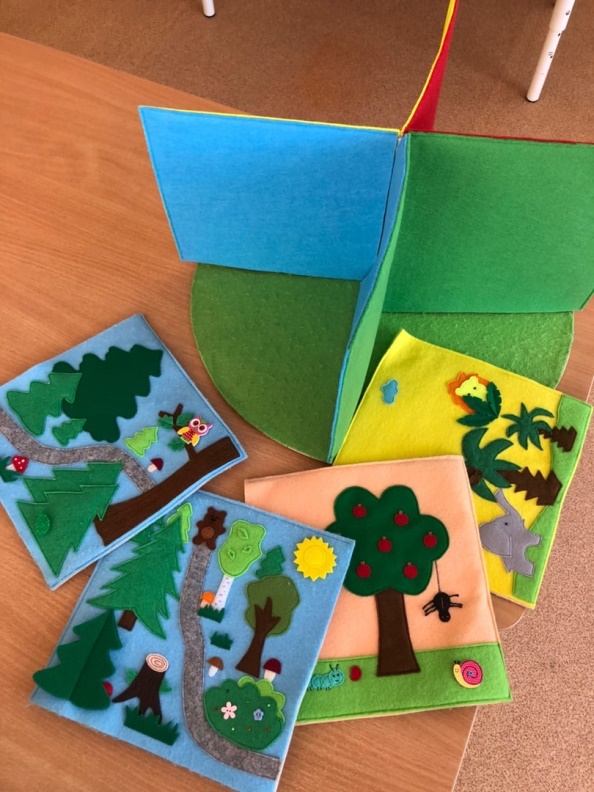 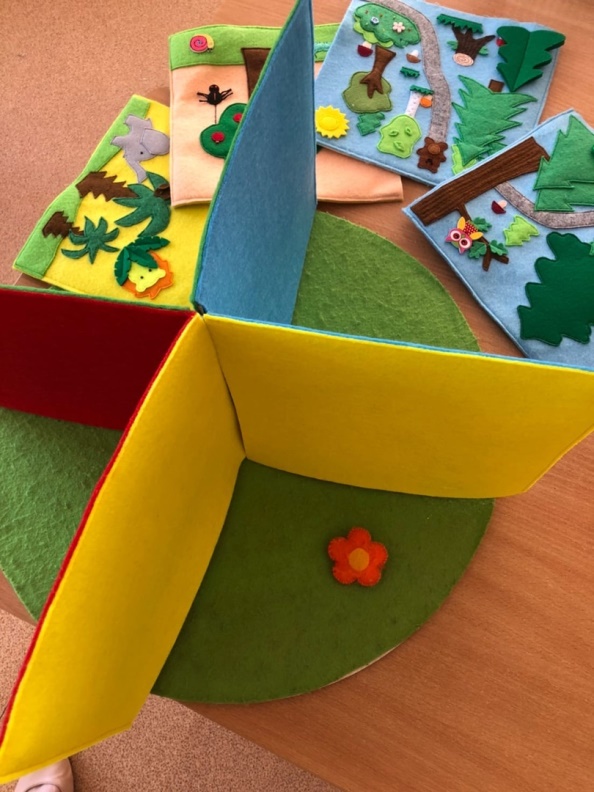 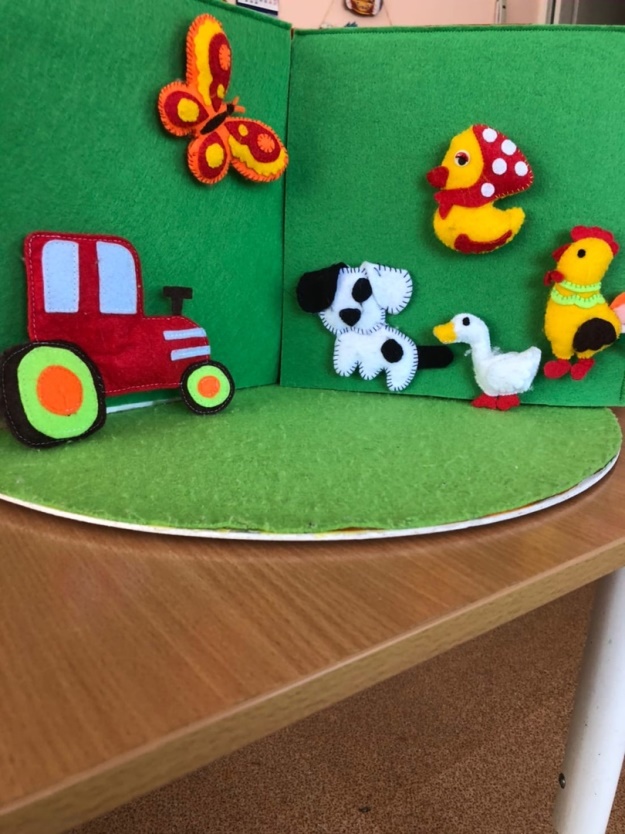 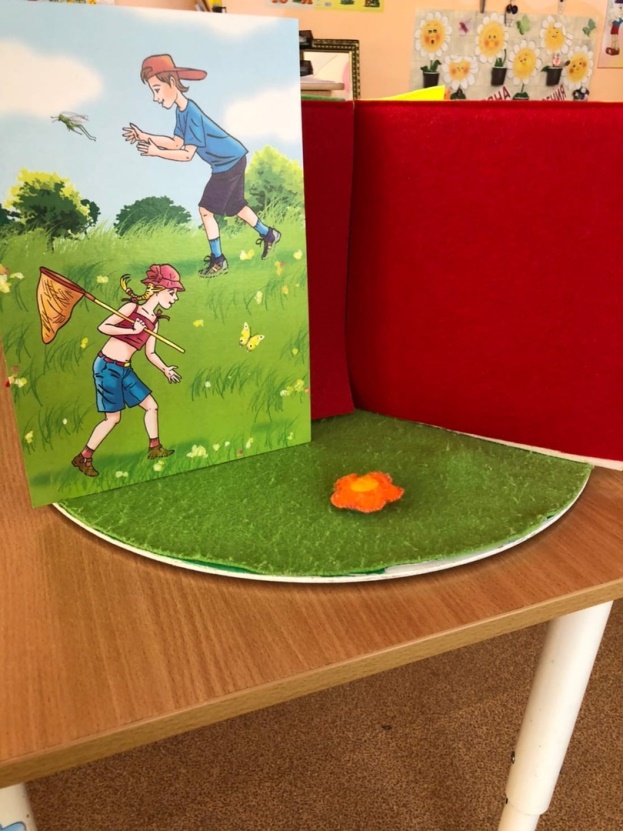 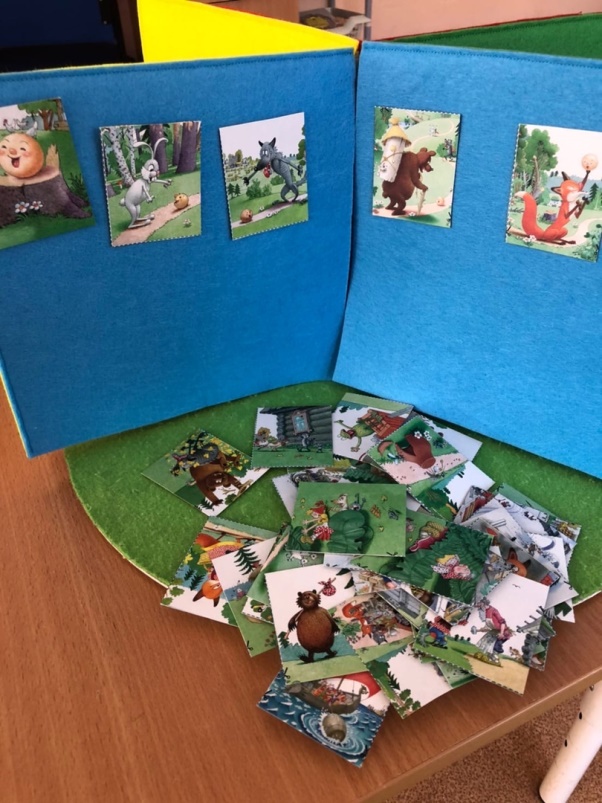 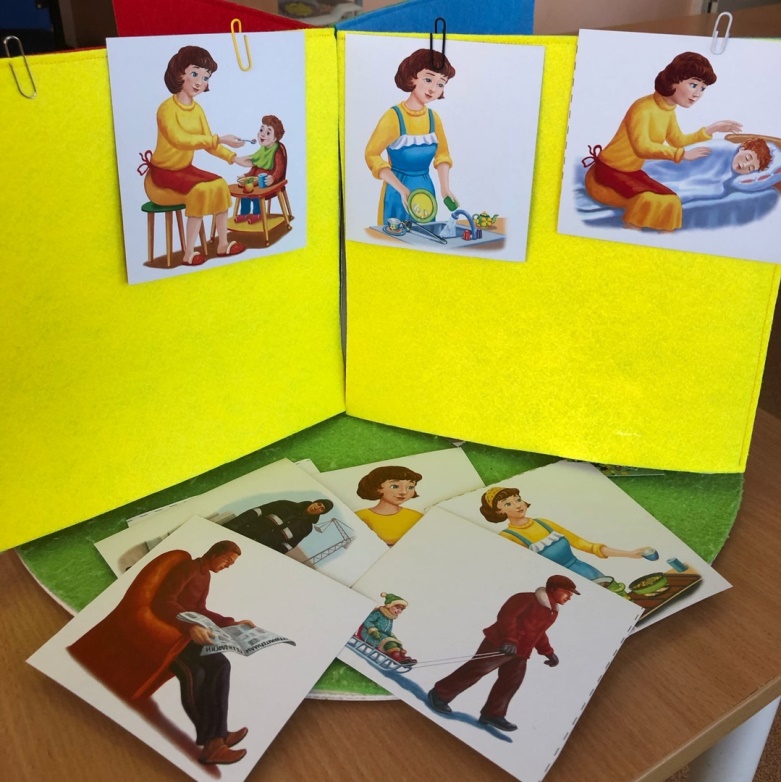 